FOR OUTPATIENT CLINIC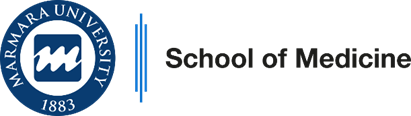 Clinical Education ProgramPhase 2 / Year 52022-2023Group 2Pediatric Health and Diseases ProgramClinical Education ProgramPhase 2 / Year 52022-2023Group 2Pediatric Health and Diseases ProgramClinical Education ProgramPhase 2 / Year 52022-2023Group 2Pediatric Health and Diseases ProgramClinical Education ProgramPhase 2 / Year 52022-2023Group 2Pediatric Health and Diseases ProgramCoordinators of ProgramProf. Tülay GÜRAN & Prof. Serap ÇİFÇİLİCoordinators of ProgramProf. Tülay GÜRAN & Prof. Serap ÇİFÇİLİCoordinators of ProgramProf. Tülay GÜRAN & Prof. Serap ÇİFÇİLİCoordinators of ProgramProf. Tülay GÜRAN & Prof. Serap ÇİFÇİLİ  Coor. of Pediatrics Dis. Clerkship Prog.Prof. Yasemin Gökdemir          Assist.Prof. Burcu Öztürk Hişmi  Coor. of Pediatrics Dis. Clerkship Prog.Prof. Yasemin Gökdemir          Assist.Prof. Burcu Öztürk Hişmi  Coor. of Pediatrics Dis. Clerkship Prog.Prof. Yasemin Gökdemir          Assist.Prof. Burcu Öztürk HişmiCoordinator of Year 5 Prof.Ela Erdem EralpCoordinator of Year 5 Prof.Ela Erdem EralpCoordinator of Year 5 Prof.Ela Erdem EralpCoordinator of Year 5 Prof.Ela Erdem EralpVice Coordinator of AssessmentProf. Hasan Raci YananlıVice Coordinator of Student AffairsAssist. Prof. Can ErzikVice Coordinator of Student AffairsAssist. Prof. Can ErzikChief Coordinator of Clinical EducationProf. Dilek GünalChief Coordinator of Clinical EducationProf. Dilek GünalChief Coordinator of Clinical EducationProf. Dilek GünalChief Coordinator of Clinical EducationProf. Dilek GünalCo-Coordinator of Medical Education Program Evaluation and Development Commission (Undergraduate Program)   Prof. Harika Alpay Co-Coordinator of Medical Education Program Evaluation and Development Commission (Undergraduate Program)   Prof. Harika Alpay Co-Coordinator of Medical Education Program Evaluation and Development Commission (Undergraduate Program)   Prof. Harika Alpay Co-Coordinator of Medical Education Program Evaluation and Development Commission (Undergraduate Program)   Prof. Harika Alpay Vice DeansProf. Hasan Raci Yananlı          Prof. A. Altuğ ÇinçinVice DeansProf. Hasan Raci Yananlı          Prof. A. Altuğ ÇinçinVice DeansProf. Hasan Raci Yananlı          Prof. A. Altuğ ÇinçinVice DeansProf. Hasan Raci Yananlı          Prof. A. Altuğ ÇinçinDeanProf. Ümit S. ŞehirliDeanProf. Ümit S. ŞehirliDeanProf. Ümit S. ŞehirliDeanProf. Ümit S. ŞehirliPHASE–2 CLINICAL EDUCATION PROGRAMLIFELONG HEALTH BLOCKPROGRAMPHASE–2 CLINICAL EDUCATION PROGRAMLIFELONG HEALTH BLOCKPROGRAMPHASE–2 CLINICAL EDUCATION PROGRAMLIFELONG HEALTH BLOCKPROGRAMPHASE–2 CLINICAL EDUCATION PROGRAMLIFELONG HEALTH BLOCKPROGRAMPHASE–2 CLINICAL EDUCATION PROGRAMLIFELONG HEALTH BLOCKPROGRAMPHASE–2 CLINICAL EDUCATION PROGRAMLIFELONG HEALTH BLOCKPROGRAMPEDIATRICS DISEASES CLERKSHIP (7 WEEKS) PEDIATRICS DISEASES CLERKSHIP (7 WEEKS) PEDIATRICS DISEASES CLERKSHIP (7 WEEKS) PEDIATRICS DISEASES CLERKSHIP (7 WEEKS) PEDIATRICS DISEASES CLERKSHIP (7 WEEKS) PEDIATRICS DISEASES CLERKSHIP (7 WEEKS) PEDIATRICSCHILD PSYCHIATRYDERMATOLOGYOPHTALMOLOGYOTORHINOLARYNGOLOGYLECTURE56(1)(1)(1)CLINICAL TUTORIAL15MULTIDISIPLINARY SECTION5(1 )(1)ON THE JOB PRACTICE SESSIONS10BED SIDE2DIAGNOSTIC PROCEDURES - LECTURE5REFLECTION3PRACTICE 1TOTAL97(2)(1)(1)(1)PEDIATRICS DISEASES CLERKSHIP (7 WEEK)PEDIATRICS DISEASES CLERKSHIP (7 WEEK) COORDINATOR DEPARTMENTSPediatrics         SUPPORTER DEPARTMENTSChild PsychiatryDermatologyOphthalmologyOtorhinolaryngologyLINESRadiology           Medical Microbiology           Medical GeneticsLINESRadiology           Medical Microbiology           Medical GeneticsLEARNING OBJECTIVES of CLERKSHIP PROGRAM Obtain a routine age-appropriate history and perform physical examination in children of all ages. Describe the clinical features of common acute and chronic pediatric conditions;  diagnose and manage these conditionsInterpret the results of common diagnostic tests with an emphasis on agerelated norms. List the differential diagnosis for common symptoms or patient presentations such as fever, cough, vomiting, jaundice, hematuria, proteinuria, arythmia, syncope, head ache abdominal pain, lymphadenopathy.Recognizeacute life threatening conditions like shock, dehydration and intoxication and initiate basic life support and appropriate initial therapy.LEARNING OBJECTIVES of CLERKSHIP PROGRAM Obtain a routine age-appropriate history and perform physical examination in children of all ages. Describe the clinical features of common acute and chronic pediatric conditions;  diagnose and manage these conditionsInterpret the results of common diagnostic tests with an emphasis on agerelated norms. List the differential diagnosis for common symptoms or patient presentations such as fever, cough, vomiting, jaundice, hematuria, proteinuria, arythmia, syncope, head ache abdominal pain, lymphadenopathy.Recognizeacute life threatening conditions like shock, dehydration and intoxication and initiate basic life support and appropriate initial therapy.READING/STUDYING MATERIALSKliegman RM, Stanton BF, ST. Geme JW,  Schor NF, Behrman RE, eds. 2011. Nelson Textbook of Pediatrics, nineteenth Edition. PhiladelphiaManual of Pediatric Hematology and Oncology. Philip Lanzkowsky Fifth Edition, 2011; ElsevierUptodate, pediatrics.  Erişim adresi: http://www.uptodate.com/contents/search?search=uptodate&sp=2&searchType=PLAIN _TEXT&source=USER_INPUT&searchControl=TOP_PULLDOWN&searchOffsetPark Pediatric Cardology for PractitionersREADING/STUDYING MATERIALSKliegman RM, Stanton BF, ST. Geme JW,  Schor NF, Behrman RE, eds. 2011. Nelson Textbook of Pediatrics, nineteenth Edition. PhiladelphiaManual of Pediatric Hematology and Oncology. Philip Lanzkowsky Fifth Edition, 2011; ElsevierUptodate, pediatrics.  Erişim adresi: http://www.uptodate.com/contents/search?search=uptodate&sp=2&searchType=PLAIN _TEXT&source=USER_INPUT&searchControl=TOP_PULLDOWN&searchOffsetPark Pediatric Cardology for PractitionersLIFELONG HEALTH BLOCK – PEDIATRIC DISEASES - Group 2LIFELONG HEALTH BLOCK – PEDIATRIC DISEASES - Group 2LIFELONG HEALTH BLOCK – PEDIATRIC DISEASES - Group 2LIFELONG HEALTH BLOCK – PEDIATRIC DISEASES - Group 2LIFELONG HEALTH BLOCK – PEDIATRIC DISEASES - Group 2LIFELONG HEALTH BLOCK – PEDIATRIC DISEASES - Group 2LIFELONG HEALTH BLOCK – PEDIATRIC DISEASES - Group 21st WEEK: Nov 28th 2022- Dec 2nd 20221st WEEK: Nov 28th 2022- Dec 2nd 20221st WEEK: Nov 28th 2022- Dec 2nd 20221st WEEK: Nov 28th 2022- Dec 2nd 20221st WEEK: Nov 28th 2022- Dec 2nd 20221st WEEK: Nov 28th 2022- Dec 2nd 20221st WEEK: Nov 28th 2022- Dec 2nd 2022MONDAYTUESDAYTUESDAYWEDNESDAYTHURSDAYFRIDAY08.30-09.50Introduction and orientationBurcu Öztürk Hişmi, MDOn the job learningA1 Aslı MemişoğluA2 Özde Nisa TürkkanA3 Oya KökerA4 Pınar ErgenekonA5 Neslihan ÇiçekA6-10 OUTPATIENTOn the job learningA1 Aslı MemişoğluA2 Özde Nisa TürkkanA3 Oya KökerA4 Pınar ErgenekonA5 Neslihan ÇiçekA6-10 OUTPATIENTOn the job learningA6 Yasemin GökdemirA7 Safa BarışA8 Ezgi BarışA9 Nurşah EkerA10 Bilge Şahin AkkelleA1-5 OUTPATIENTOUTPATIENTOn the job learningA1 Belma HaliloğluA2 Serçin Güven A3 Ezgi BarışA4 Ela Erdem EralpA5 Elif EroluA6-10 OUTPATIENT10.00-10.50LectureGrowth and development disordersAbdullah Bereket, MDLectureFeverEda Kepenekli, MD LectureFeverEda Kepenekli, MD LectureAbdominal PainDeniz Ertem, MDLecturePneumoniaYasemin Gökdemir, MDLectureManagement offluid electrolyteimbalance-1Nurdan Yıldız, MD11.00-11.50LectureRicketsAbdullah Bereket, MDLectureMeningitisEda Kepenekli, MDLectureMeningitisEda Kepenekli, MDLectureVomitingDeniz Ertem, MDClinic TutorialA 1-2, Ela Erdem EralpA 3-4, Gülnür TokuçA 5-6, Abdullah Bereket LectureManagement offluid electrolyte imbalance-2Nurdan Yıldız, MD13.30-14.20Multidisciplinary Learning SessionCoughBülent Karadağ, MDElif Aydıner, MDMultidisciplinary Learning SessionCoughBülent Karadağ, MDElif Aydıner, MDLearning and assesment for the professionalismClinic TutorialA 1-2, Ahmet Koç A 3-4, Belma Haliloğlu  A 5-6, Hülya Özdemir OUTPATIENTClinic TutorialA 1-2, Bilge Şahin AkkelleA 3-4, Aslı Memişoğlu14.30-15.20Multidisciplinary Learning SessionCoughBülent Karadağ, MDElif Aydıner, MDMultidisciplinary Learning SessionCoughBülent Karadağ, MDElif Aydıner, MDLearning and assesment for the professionalismOUTPATIENTOUTPATIENTOUTPATIENT15.30-16.20Learning and assesment for the professionalismLIFELONG HEALTH BLOCK – PEDIATRIC DISEASES - Group 2LIFELONG HEALTH BLOCK – PEDIATRIC DISEASES - Group 2LIFELONG HEALTH BLOCK – PEDIATRIC DISEASES - Group 2LIFELONG HEALTH BLOCK – PEDIATRIC DISEASES - Group 2LIFELONG HEALTH BLOCK – PEDIATRIC DISEASES - Group 2LIFELONG HEALTH BLOCK – PEDIATRIC DISEASES - Group 22nd WEEK: Dec 5th 2022- Dec 9th 20222nd WEEK: Dec 5th 2022- Dec 9th 20222nd WEEK: Dec 5th 2022- Dec 9th 20222nd WEEK: Dec 5th 2022- Dec 9th 20222nd WEEK: Dec 5th 2022- Dec 9th 20222nd WEEK: Dec 5th 2022- Dec 9th 2022MONDAYTUESDAYWEDNESDAYTHURSDAYFRIDAY08.30-09.50OUTPATIENTOn the job learningA6 Dilşad TürkdoğanA7 Gülten ÖztürkA8 Zehra Yavaş AbalıA9 Burcu Hişmi A10 Nurdan YıldızA1-5 OUTPATIENTOn the job learningA1 Hülya ÖzdemirA2 Emel Ekşi AlpA3 Serçin GüvenA4 Eda KepenekliA5 Ezgi BarışA6-10 OUTPATIENTOUTPATIENTOn the job learningA6 Nilüfer ÖztürkA7 Bilge Şahin AkkelleA8 Neslihan ÇiçekA9 Yasemin GökdemirA10 Pınar ErgenekonA1-5 OUTPATIENT10.00-10.50LectureAcute  gastroenteritisDeniz Ertem, MDLectureCongenital Heart Diseases 1Figen Akalın, MDLectureShockNilüfer Öztürk, MDLectureCystic FibrosisBülent Karadağ, MDLectureAcute renal injuryNurdan Yıldız, MD11.00-11.50LectureMalabsorptionDeniz Ertem, MDLectureCongenital Heart Diseases 2Figen Akalın, MDLectureCPRNilüfer Öztürk, MDDiagnostic ProceduresLower RespiratoryTract Diseases(Chronic lung disease, respiratory function tests)Bülent Karadağ, MDLectureChronic renal injuryNurdan Yıldız, MD13.30-14.20Clinic Tutorial“Recurrent infections”A 1-2, Ahmet Özen, MDA 3-4, Elif Aydıner, MDA 5-6, Safa Barış, MDLearning and assesment for the professionalismClinic TutorialA 1-2, Nurdan YıldızA 3-4,  Ahmet KoçA 5-6, Yasemin GökdemirClinic TutorialA 1-2, Gülnur TokuçA 3-4, Ela Erdem EralpA 5-6, Neslihan ÇiçekDiagnostic ProceduresMetabolic Bone DiseasesSerap Turan, MDOnur Buğdaycı, MD14.30-15.20OUTPATIENTLearning and assesment for the professionalismClinic TutorialA 1-2, Yasemin GökdemirA 3-4, Nurdan YıldızA 5-6, Bilge Şahin AkkelleClinic TutorialA 1-2, Olcay ÜnverA 3-4, Yasemin GökdemirA 5-6, Ela Erdem EralpClinic TutorialA 1-2, Aslı Memişoğlu A 3-4, Neslihan Çiçek A 5-6, Belma Haliloğlu  15.30-16.20Learning and assesment for the professionalismLIFELONG HEALTH BLOCK – PEDIATRIC DISEASES - Group 2LIFELONG HEALTH BLOCK – PEDIATRIC DISEASES - Group 2LIFELONG HEALTH BLOCK – PEDIATRIC DISEASES - Group 2LIFELONG HEALTH BLOCK – PEDIATRIC DISEASES - Group 2LIFELONG HEALTH BLOCK – PEDIATRIC DISEASES - Group 2LIFELONG HEALTH BLOCK – PEDIATRIC DISEASES - Group 2LIFELONG HEALTH BLOCK – PEDIATRIC DISEASES - Group 23rd WEEK: Dec 12th 2022- Dec 16th 20223rd WEEK: Dec 12th 2022- Dec 16th 20223rd WEEK: Dec 12th 2022- Dec 16th 20223rd WEEK: Dec 12th 2022- Dec 16th 20223rd WEEK: Dec 12th 2022- Dec 16th 20223rd WEEK: Dec 12th 2022- Dec 16th 20223rd WEEK: Dec 12th 2022- Dec 16th 2022MONDAYTUESDAYWEDNESDAYWEDNESDAYTHURSDAYFRIDAY08.30-09.50OUTPATIENTOn the job learningA1 Elif Aydıner A2 Figen Akalın A3 Neslihan Çİçek A4 Nursel ElçioğluA5 Oya KökerA6-10 OUTPATIENTOn the job learningA6 Harika AlpayA7 Emel Ekşi AlpA8 Pınar ErgenekonA9 Engin TutarA10 Perran BoranA1-5 OUTPATIENTOn the job learningA6 Harika AlpayA7 Emel Ekşi AlpA8 Pınar ErgenekonA9 Engin TutarA10 Perran BoranA1-5 OUTPATIENTOUTPATIENTOn the job learningA1 Ela Erdem EralpA2 Nurşah EkerA3 Ömer DoğruA4 Belma HaliloğluA5 Hülya ÖzdemirA6-10 OUTPATIENT10.00-10.50LectureCongestive Heart FailureFigen Akalın, MDLectureHigh Risk Newborn 1Eren Özek, MDLectureNewborn sepsisHülya Bilgen, MDLectureNewborn sepsisHülya Bilgen, MDLectureNeonatal Jaundice/HyperbilirubinemiaAslı Memişoğlu, MDLectureNephrotic syndromeHarika Alpay, MD11.00-11.50LectureAcute Glomerulonephritisİbrahim Gökçe, MDLectureHigh Risk Newborn 2Eren Özek, MDLectureCholestatic JaundiceEngin Tutar, MDLectureCholestatic JaundiceEngin Tutar, MDDiagnostic ProceduresEvaluation of Pediatric ECGElif Erolu, MDLectureHypertensionHarika Alpay, MD13.30-14.20Multidisciplinary Learning SessionEvaluation of the Cyanotic PatientElif Erolu, MD Yasemin Gökdemir, MDLearning and assesment for the professionalismLectureDisorders of VisionMehmet Orkun Sevik, MDMultidisciplinary Learning SessionEvaluation of extremity and articular painAcute Rheumatic  FeverElif Erolu, MDEda Kepenekli, MDBetül Sözeri, MDMultidisciplinary Learning SessionEvaluation of extremity and articular painAcute Rheumatic  FeverElif Erolu, MDEda Kepenekli, MDBetül Sözeri, MDOUTPATIENT14.30-15.20Multidisciplinary Learning SessionEvaluation of the Cyanotic PatientElif Erolu, MD Yasemin Gökdemir, MDLearning and assesment for the professionalismOUTPATIENTMultidisciplinary Learning SessionEvaluation of extremity and articular painAcute Rheumatic  FeverElif Erolu, MDEda Kepenekli, MDBetül Sözeri, MDMultidisciplinary Learning SessionEvaluation of extremity and articular painAcute Rheumatic  FeverElif Erolu, MDEda Kepenekli, MDBetül Sözeri, MDOUTPATIENT15.30-16.20Learning and assesment for the professionalismMultidisciplinary Learning SessionEvaluation of extremity and articular painAcute Rheumatic  FeverElif Erolu, MDEda Kepenekli, MDBetül Sözeri, MDMultidisciplinary Learning SessionEvaluation of extremity and articular painAcute Rheumatic  FeverElif Erolu, MDEda Kepenekli, MDBetül Sözeri, MDLIFELONG HEALTH BLOCK – PEDIATRIC DISEASE - Group 2LIFELONG HEALTH BLOCK – PEDIATRIC DISEASE - Group 2LIFELONG HEALTH BLOCK – PEDIATRIC DISEASE - Group 2LIFELONG HEALTH BLOCK – PEDIATRIC DISEASE - Group 2LIFELONG HEALTH BLOCK – PEDIATRIC DISEASE - Group 2LIFELONG HEALTH BLOCK – PEDIATRIC DISEASE - Group 24rd  WEEK:  Dec 19th 2022- Dec 23rd 20224rd  WEEK:  Dec 19th 2022- Dec 23rd 20224rd  WEEK:  Dec 19th 2022- Dec 23rd 20224rd  WEEK:  Dec 19th 2022- Dec 23rd 20224rd  WEEK:  Dec 19th 2022- Dec 23rd 20224rd  WEEK:  Dec 19th 2022- Dec 23rd 2022MONDAYTUESDAYWEDNESDAYTHURSDAYFRIDAY08.30-09.50OUTPATIENTOn the job learningA6 Perran BoranA7 Gülten ÖztürkA8 Bilge Şahin AkkelleA9 İbrahim GökçeA10 Emel Ekşi AlpA1-5 OUTPATIENTOn the job learningA1 Oya KökerA2 Özde Nisa TürkkanA3 Deniz ErtemA4 Zehra Yavaş AbalıA5 Ömer DoğruA6-10 OUTPATIENTOUTPATIENTOn the job learningA6 Nurdan YıldızA7 Bülent KaradağA8 Eda KepenekliA9 Tülay GüranA10 Nurşah EkerA1-5 OUTPATIENT10.00-10.50LectureCVS infectious diseases(pericarditis, myocarditis, endocardit, inflamatory)Elif Erolu, MDLectureInherited metabolic disorders in clinical practice 1 Burcu Öztürk Hişmi, MDLectureSepsisÖmer Doğru, MDLectureEarly Onset Neuropsychiatric disorders (Autism, mental retardation)Burcu Erdoğdu Yıldırım, MD LectureEpilepsy/Febrile convulsion -1Dilşad Türkdoğan, MD11.00-11.50LectureTuberculosisEla Eralp, MDLectureInherited metabolic disorders in clinical practice 2Burcu Öztürk Hişmi, MDLecture Viral Hepatitis BDeniz Ertem, MDClinical Tutorial“Urticaria, angioedema and anaphylaxis”A 1-2, Elif Aydıner, MDA 3-4, Safa Barış, MDA 5-6, Ahmet Özen, MDLectureEpilepsy/Febrile convulsion -2Dilşad Türkdoğan, MD13.30-14.20Clinic TutorialA 1-2, Figen AkalınA 3-4, Hülya ÖzdemirA 5-6, Nurdan YıldızDiagnostic ProceduresDiagnostic Procedures in Infectious Diseases (LP, evaluation of CSF, acute phase reactants, Urine analysis)Arzu İlki, MDClinic TutorialA 3-4, Olcay ÜnverA 5-6, Figen AkalınClinic TutorialA 1-2, Neslihan ÇiçekA 5-6, Olcay ÜnverClinic TutorialA 1-2, Hülya ÖzdemirA 3-4, Bilge Şahin AkkelleA 5-6, Ahmet Koç14.30-15.20PracticeUrinalysis exam A 1-2Blood smear exam A 3-4Vital signs exam A 5-6Midterm EvaluationReflection SessionBurcu Öztürk Hişmi, MDPracticeUrinalysis exam A 3-4Blood smear exam A 5-6Vital signs exam A 1-2PracticeUrinalysis exam A 5-6Blood smear exam A 1-2Vital signs exam A 3-415.30-16.20LIFELONG HEALTH BLOCK – PEDIATRIC DISEASES - Group 2LIFELONG HEALTH BLOCK – PEDIATRIC DISEASES - Group 2LIFELONG HEALTH BLOCK – PEDIATRIC DISEASES - Group 2LIFELONG HEALTH BLOCK – PEDIATRIC DISEASES - Group 2LIFELONG HEALTH BLOCK – PEDIATRIC DISEASES - Group 2LIFELONG HEALTH BLOCK – PEDIATRIC DISEASES - Group 25th  WEEK: Dec 26th 2022- Dec 30th 20225th  WEEK: Dec 26th 2022- Dec 30th 20225th  WEEK: Dec 26th 2022- Dec 30th 20225th  WEEK: Dec 26th 2022- Dec 30th 20225th  WEEK: Dec 26th 2022- Dec 30th 20225th  WEEK: Dec 26th 2022- Dec 30th 2022MONDAYTUESDAYWEDNESDAYTHURSDAYFRIDAY08.30-09.50OUTPATIENTOn the job learningA1 Olcay ÜnverA2 Zehra Yavaş AbalıA3 Burcu HişmiA4 Elif AydınerA5 Tülay GüranA6-10 OUTPATIENTOn the job learningA6 Deniz ErtemA7 Harika AlpayA8 Olcay ÜnverA9 Serap TuranA10 Safa BarışA1-5 OUTPATIENTOUTPATIENTOn the job learningA1 Hülya BilgenA2 Gülten ÖztürkA3 İbrahim GökçeA4 Ahmet ÖzenA5 Elif EroluA6-10 OUTPATIENT10.00-10.50LectureNeuromuscular disordersOlcay Ünver, MDLectureSkin and GIS allergyElif Aydıner, MDLecturePrimary Immunodeficiency SyndromesSafa Barış, MDLectureAnemia due to increased consumptionAhmet Koç, MD LectureCongenital hypothyroidismAbdullah Bereket, MD11.00-11.50LectureMovement Disorders and cerebral palsy in ChildhoodDilşad Türkdoğan, MD LectureRespiratory Tract AllergyAhmet Özen, MDLectureHematologic MalignanciesAhmet Koç, MDLectureAnemia due to insufficient productionAhmet Koç, MDClinic TutorialA 1-2, Belma Haliloğlu  A 3-4  Abdullah BereketA 5-6, Gülnur Tokuç 13.30-14.20Multidisciplinary Learning SessionEvaluation of Altered ConciousnessGülten Öztürk, MDBurcu Erdoğdu Yıldırım, MD,Learning and assesment for the professionalismOn the job learningA1 Eren ÖzekA2 Ahmet KoçA3 Aslı MemişoğluA4 Perran BoranA5 Nilüfer ÖztürkA6-10 OUTPATIENTOn the job learningA6 Nilüfer ÖztürkA7 Burcu HişmiA8  Hülya BilgenA9 Deniz ErtemA10 Dilşad TürkdoğanA1-5 OUTPATIENTDiagnostic ProceduresPeripheric Blood Smear and Complete Blood Count in Hematological and Oncological DiseasesÖmer Doğru, MD14.30-15.20Multidisciplinary Learning SessionEvaluation of Altered ConciousnessGülten Öztürk, MDBurcu Erdoğdu Yıldırım, MD,Learning and assesment for the professionalismOUTPATIENTOUTPATIENTOUTPATIENT15.30-16.20Learning and assesment for the professionalismLIFELONG HEALTH BLOCK – PEDIATRIC DISEASES - Group 2LIFELONG HEALTH BLOCK – PEDIATRIC DISEASES - Group 2LIFELONG HEALTH BLOCK – PEDIATRIC DISEASES - Group 2LIFELONG HEALTH BLOCK – PEDIATRIC DISEASES - Group 2LIFELONG HEALTH BLOCK – PEDIATRIC DISEASES - Group 2LIFELONG HEALTH BLOCK – PEDIATRIC DISEASES - Group 26th  WEEK: Jan 2nd 2023- Jan 6th 20236th  WEEK: Jan 2nd 2023- Jan 6th 20236th  WEEK: Jan 2nd 2023- Jan 6th 20236th  WEEK: Jan 2nd 2023- Jan 6th 20236th  WEEK: Jan 2nd 2023- Jan 6th 20236th  WEEK: Jan 2nd 2023- Jan 6th 2023MONDAYTUESDAYWEDNESDAYTHURSDAYFRIDAY08.30-09.50OUTPATIENTOn the job learningA6 Eren ÖzekA7 Ela Erdem EralpA8 Bülent KaradağA9 Abdullah BereketA10 Hülya ÖzdemirA1-5 OUTPATIENTOn the job learningA1 Engin Tutar A2 Yasemin GökdemirA3 Serap TuranA4 Ahmet KoçA5 Ahmet ÖzenA6-10 OUTPATIENTOUTPATIENTOn the job learningA6 Nurşah EkerA7 Elif EroluA8 Ezgi BarışA9 Aslı MemişoğluA10 Belma HaliloğluA1-5 OUTPATIENT10.00-10.50LectureSolid Tumors 1Gülnur Tokuç, MD LectureIntoxicationsBurcu Öztürk Hişmi, MDLectureBleeding diathesis Ahmet Koç, MD “BED SIDE”A1 Harika AlpayA2 Abdullah BereketA3 Bülent KaradağA4 Eda KepenekliA5 Ahmet ÖzenA6 Nurdan YıldızA7 Elif AydınerA8 Olcay ÜnverA9 Gülnur TokuçA10 Tülay Güran“BED SIDE”A1 Figen AkalınA2 Ahmet KoçA3 Safa Barış A4 Nursel ElçioğluA5 Engin TutarA6 İbrahim GökçeA7 Dilşad TürkdoğanA8 Serap TuranA9 Deniz ErtemA10 Ömer Doğru11.00-11.50LectureSolid Tumors 2Gülnur Tokuç, MDClinic TutorialA 1-2, Abdullah BereketA 3-4, Figen AkalınA 5-6, Aslı MemişoğluLectureGIS bleedingEngin Tutar, MD“BED SIDE”A1 Harika AlpayA2 Abdullah BereketA3 Bülent KaradağA4 Eda KepenekliA5 Ahmet ÖzenA6 Nurdan YıldızA7 Elif AydınerA8 Olcay ÜnverA9 Gülnur TokuçA10 Tülay Güran“BED SIDE”A1 Figen AkalınA2 Ahmet KoçA3 Safa Barış A4 Nursel ElçioğluA5 Engin TutarA6 İbrahim GökçeA7 Dilşad TürkdoğanA8 Serap TuranA9 Deniz ErtemA10 Ömer Doğru13.30-14.20Multidisciplinary Learning SessionThe eruptive diseases of childhoodDeniz Yücelten, MDAhmet Özen, MD Eda Kepenekli, MD Learning and assesment for the professionalismLectureDisorders of Ear, Nose and ThroatNecati Enver, MD  OUTPATIENTOUTPATIENT14.30-15.20Multidisciplinary Learning SessionThe eruptive diseases of childhoodDeniz Yücelten, MDAhmet Özen, MD Eda Kepenekli, MD Learning and assesment for the professionalismOUTPATIENTOUTPATIENTOUTPATIENT15.30-16.20Learning and assesment for the professionalismOUTPATIENTOUTPATIENTOUTPATIENTLIFELONG HEALTH BLOCK – PEDIATRIC DISEASES - Group 2LIFELONG HEALTH BLOCK – PEDIATRIC DISEASES - Group 2LIFELONG HEALTH BLOCK – PEDIATRIC DISEASES - Group 2LIFELONG HEALTH BLOCK – PEDIATRIC DISEASES - Group 2LIFELONG HEALTH BLOCK – PEDIATRIC DISEASES - Group 2LIFELONG HEALTH BLOCK – PEDIATRIC DISEASES - Group 27th WEEK: Jan 9th 2023- Jan 13th 20237th WEEK: Jan 9th 2023- Jan 13th 20237th WEEK: Jan 9th 2023- Jan 13th 20237th WEEK: Jan 9th 2023- Jan 13th 20237th WEEK: Jan 9th 2023- Jan 13th 20237th WEEK: Jan 9th 2023- Jan 13th 2023MONDAYTUESDAYWEDNESDAYTHURSDAYFRIDAY08.30-09.50OUTPATIENTPreparation for examWRITTEN EXAMPreparation for examSTRUCTURED ORAL EXAM10.00-10.50OUTPATIENTPreparation for examWRITTEN EXAMPreparation for examSTRUCTURED ORAL EXAM11.00-11.50OUTPATIENTPreparation for examPROGRAM and EXAM EVALUATIONEvaluation of clerkship program and the 6-week training processProgram CoordinatorBurcun Öztürk Hişmi, MDPreparation for examSTRUCTURED ORAL EXAM13.30-16.20OUTPATIENTPreparation for examPreparation for examPreparation for examGROUPS and ROTATIONSGROUPS and ROTATIONSGROUPS and ROTATIONSGROUPS and ROTATIONSGROUPS and ROTATIONSGROUPS and ROTATIONSGROUPS and ROTATIONSGeneral Pediatrics Outpatient Clinic“HÇP”General Pediatrics Floor 6 and 7Hematology Outpatient ClinicGastroenterologyNephrologyCardiology Outpatient ClinicAllergyChestInfectionMetabolismOutpatient ClinicEndocrinologyNeurologyGeneticOutpatient ClinicPediatric EmergencyClinic1st weekA1A2A3A4A5A62nd weekA6A1A2A3A4A53rd weekA5A6A1A2A3A44th weekA4A5A6A1A2A35th weekA3A4A5A6A1A26th weekA2A3A4A5A6A11St-2Nd-3Rd Student:  Floor 64Th-5Th- 6Th-7th Student: Floor 78Th-9th-10th-11th Stud: Hematol.1St-2Nd-3Rd Student: Gastroent.4Th-5Th- 6Th-7th Stud.: Nephrolo.8Th-9th-10th-11th Stud: Cardiolog1St-2Nd-3Rd Student:  Allergy4Th-5Th- 6Th Stud.: Chest7 Th -8Th-9th Stud: Infect.10th-11th -12 th Stud: Met1St-2Nd-3Rd Student:  Endocrin.4Th-5Th- 6Th-7th Stud.: Neurology8Th-9th-10th-11th Stud: GeneticFor General Pediatrics Outpatient Clinic; Group A1: a (3 student) HÇP 1,2                                                                               b (4 student) HÇP 3,4                                                                               c (4 student) HÇP 5,6For General Pediatrics Outpatient Clinic; Group A1: a (3 student) HÇP 1,2                                                                               b (4 student) HÇP 3,4                                                                               c (4 student) HÇP 5,6For General Pediatrics Outpatient Clinic; Group A1: a (3 student) HÇP 1,2                                                                               b (4 student) HÇP 3,4                                                                               c (4 student) HÇP 5,6For General Pediatrics Outpatient Clinic; Group A1: a (3 student) HÇP 1,2                                                                               b (4 student) HÇP 3,4                                                                               c (4 student) HÇP 5,6For General Pediatrics Outpatient Clinic; Group A1: a (3 student) HÇP 1,2                                                                               b (4 student) HÇP 3,4                                                                               c (4 student) HÇP 5,6For General Pediatrics Outpatient Clinic; Group A1: a (3 student) HÇP 1,2                                                                               b (4 student) HÇP 3,4                                                                               c (4 student) HÇP 5,6For General Pediatrics Outpatient Clinic; Group A1: a (3 student) HÇP 1,2                                                                               b (4 student) HÇP 3,4                                                                               c (4 student) HÇP 5,6*CLINIC TUTORIALS 3 groups (22 students/group) A 1-2, A 3-4, A 5-6*CLINIC TUTORIALS 3 groups (22 students/group) A 1-2, A 3-4, A 5-6Upper Respiratory Tract Infections Ela Erdem Eralp, MDChronic Hepatitis Bilge Şahin Akkelle, MDChronic Recurrent Cough Yasemin Gökdemir, MD  Evaluation of recurrent infections in children Ahmet Özen MD, Safa Barış MD, Elif Aydıner MDEvaluation of respiratory distress in term newborn Hülya Özdemir, MDEvaluation of respiratory distress in preterm Aslı Memişoğlu MD,Hypoglycemia Abdullah Bereket, MDUrinary tract infection Neslihan Çiçek, MDDiabetes Mellitus Belma Haliloğlu, MDEdema, hematuria, proteinuria Nurdan Yıldız, MD,Arythmia and syncope Figen Akalın, MDHeadache Olcay Ünver, MDAnemia Ahmet Koç, MDLymphadenopathy/Mass Gülnur Tokuç, MDUrticaria, angioedema, anaphylaxis Safa Barış MDMARMARA UNIVERSITY SCHOOL OF MEDICINEPHASES-2 CLINICAL EDUCATION PROGRAMLIFELONG HEALTH BLOCK PROGRAMMARMARA UNIVERSITY SCHOOL OF MEDICINEPHASES-2 CLINICAL EDUCATION PROGRAMLIFELONG HEALTH BLOCK PROGRAMHEKİMLİK UYGULAMALARI LİSTESİHEKİMLİK UYGULAMALARI LİSTESİHEKİMLİK UYGULAMALARI LİSTESİHEKİMLİK UYGULAMALARI LİSTESİBloğun / Stajın AdıYAŞAM BOYU SAĞLIK BLOĞU – YAŞAM BOYU SAĞLIĞIN GELİŞTİRİLMESİ Bloğun / Stajın Süresi7 HAFTAUygulama, gözlem ve değerlendirme yapacak anabilim / bilim dallarıUygulama, gözlem ve değerlendirmenin yapılacağı birimler (plk, servis, girişim odası, saha vb)HEKİMLİK UYGULAMALARIAsgari Uygulama/GözlemSayısı ve DüzeyiAsgari Uygulama/GözlemSayısı ve Düzeyiİş Başında Gözlem Ve DeğerlendirmeSayıDüzey